OBAVIJEST za dvopredmetne studenteo upisu ljetnog semestra i upisu obvezni i izbornih kolegija preko StudomataUpis u ljetni semestar akad.god. 2017./2018. počinje u ponedjeljak, 26. veljače 2018., a završava u ponedjeljak, 26. ožujka 2018.Upis se obavlja sljedećim redoslijedom:Upis obveznih i izbornih predmeta u ISVU sustav – putem Studomata (26.02.2018.-12.03.2018.)Upis u Uredu za preddiplomske i diplomske studije – Referada (26.02.2018.-26.03.2018.; nakon provjere upisa predmeta u ISVU, ovjerava se indeks)STUDENTI KOJI NISU PONAVLJAČI i STUDENTI PONAVLJAČI KOJI NEMAJU PARCIJALU Upis ljetnog semestra vrši se u Referadi od 26. veljače do 26. ožujka 2018. u vremenu 9.00-12.00h i od 13.00-14.30h. Potrebno je donijeti indeks i potvrdu o uplati ljetnog semestra (račun ste dobili na početku zimskog semestra).Upis predmeta ljetnog semestra vrši se putem Studomata (od 26. veljače do 12. ožujka 2018.). Na Odjelima za germanistiku, klasičnu filologiju i anglistiku bili su preddupisi izbornih predmeta i ti predmeti se moraju upisati i preko studomata.SVAKI EVENTUALNI KRIVI UPIS KOLEGIJA PREKO STUDOMATA BITI ĆE NEVAŽEĆI I PONIŠTITI ĆE SE.Preko Studomata se ne mogu upisati sljedeći studenti (upisuju se samo u Referadi u gore navedenim terminima):- STUDENTI KOJI IMAJU PARCIJALU i IZVANREDNI STUDENTI-  UPISUJU SE NA IZBORNE PREDMETE LJETNOG SEMESTRA U TAJNIŠTVU ODJELA (prema rasporedu svakog pojedinog odjela)- APSOLVENTI DVOPREDMETNI STUDENTI KOJI MORAJU UPISATI STRANI JEZIK U CENTRU ZA STRANE JEZIKE  trebaju doći osobno na preddupis stranog jezika u Centar za strane jezike od 26. veljače do 5. ožujka 2018.(Jurja Bjankinija 2, Poluotok). Svaki eventualni krivi upis ovih kolegija preko Studomata biti će nevažeći i pništiti će se.Nakon što se obavi preddupis stranog jezika u Centru, do kraja dana ili najkasnije  sutra se mogu ti predmeti upisati i na studomatu (ukoliko nisu vidljivi na studomatu jer su već evidentirani u Isvu sustavu upis se može potvrditi i bez njih).Upute o postupku prijave na predmete putem Studomataprijavljujete se na Studomat koristeći AAI@EduHr elektronički identitetako u ISVU nedostaje neki od obveznih osobnih podataka, Studomat će tražiti da ih upišeteodabirete izborne i/ili obvezne predmete odabir kolegija mora biti u skladu s pravilima o ECTS bodovnim kvotama navedenima na sučelju Studomata, odnosno u skladu s pravilima koja su navedena na redovima predavanja koji su objavljeni na web stranici: http://www.isvu.hr/javno/hr/vu269/index.shtml , na odjelnim web stranicama ili na oglasnoj ploči pojedinog odjelanakon odabira željenih predmeta provjerite vlastiti izbor i na kraju potvrdite upis kolegijaVažne napomene:Kada jednom potvrdite i upišete odabrane kolegije više ne možete promijeniti odabir kolegija putem StudomataZa promjenu već odabranih i upisanih kolegija dužni ste se javiti u Tajništvo odjela gdje će vam obrisati upisani kolegij i ako želite dodati neki drugi umjesto obrisanog Za upis kolegija iz nastavničkih kompetencija iz diferenciranog kurikuluma  potrebno je vidjeti koji se kolegiji nude preddiplomskoj, odnosno diplomskoj razini, a što je navedeno u redu predavanja kojeg možete vidjeti ovdje: http://www.unizd.hr/obrazovanje/uredi-za-studije/ured-za-preddiplomske-i-diplomske-studije/diferencirani-kurikulum Kolegije iz nastavničkih kompetencija iz jezgrovnog kurikuluma – dvopredmetni diplomski studenti oba nastavničkih smjerova upisuju prema A1 odnosno A2 studiju, a što  je navedeno u redu predavanja kojeg možete vidjeti ovdje: http://www.unizd.hr/obrazovanje/uredi-za-studije/ured-za-preddiplomske-i-diplomske-studije/jezgrovni-kurikulum . Na A1 studij se upisuju predmeti Teorije odgoja i obrazovanja u praksi, a na A2 studij Umijeće nastavnika i Psihologija obrazovanja II). Ako ima manje od 10 studenata upisanih na izborni predmet, taj predmet se neće izvoditi. Ako student u prvom tjednu nastave otkrije da se izborni predmet na kojeg se upisao ne izvodi, treba doći u Tajništvo odjela radi promjene predmeta.UPUTE ZA RAD NA STUDOMATU:Prilikom upisa predmeta za ljetni semestar, student mora ispuniti određen broj ECTS za upis predmeta iz ljetnog semestra. U prozoru „Upis godine Studiji smjerovi“ prikazano je: • Minimalni i maksimalni broj ECTS bodova koji student treba upisati u ljetnom semestru • Trenutno upisana količina ECTS bodova u danom semestru (trenutno upisan broj bodova) • Podatak o tome da li je moguće obaviti upis. Ukoliko nije zadovoljeno neko pravilo vezano uz upis, opcija Upiši svijetli crveno, a ukoliko su zadovoljena pravila za upis, opcija Upiši svijetli zeleno. • Podatak o trenutno upisanoj nastavnoj godini uz način upisa • Podatak o temelju financiranja i plaćanju za upisani studij/smjer Za odabir predmeta za upis potrebno je odabrati opciju „Predmeti“ koja omogućuje odabir predmeta koje će student u ljetnom semestru upisati. Nakon odabira opcije „Predmeti“ prikazuje se prozor „Upis godine Studiji/smjerovi Obvezni/izborni“ koji sadrži podatke o ponudi obveznih i izbornih predmeta koje student može/mora upisati u ljetnom semestru.Nakon obavljanja upisa predmeta strelicom za nazad potrebno je iz prozora „Upis godine Studiji/smjerovi Obvezni/izborni“ vratiti se na prozor „Upis godine Studiji/smjerovi“ u kojem za upis ljetnog semestra treba odabrati opciju. Odabirom opcije prikazuje se prozor „Upis godine Pregled predmeta“ prije upisa u kojem se prikazuju podaci o predmetima iz ljetnog semestra koje student upisuje. Za obavljanje upisa predmeta iz ljetnog semestra potrebno je odabrati opciju Upis višekomponentne kombinacije -  Upiši, nakon čega je obavljen upis ljetnog semestra i pojavljuje se obavijest o uspješno obavljenom upisu predmeta iz ljetnog semestra.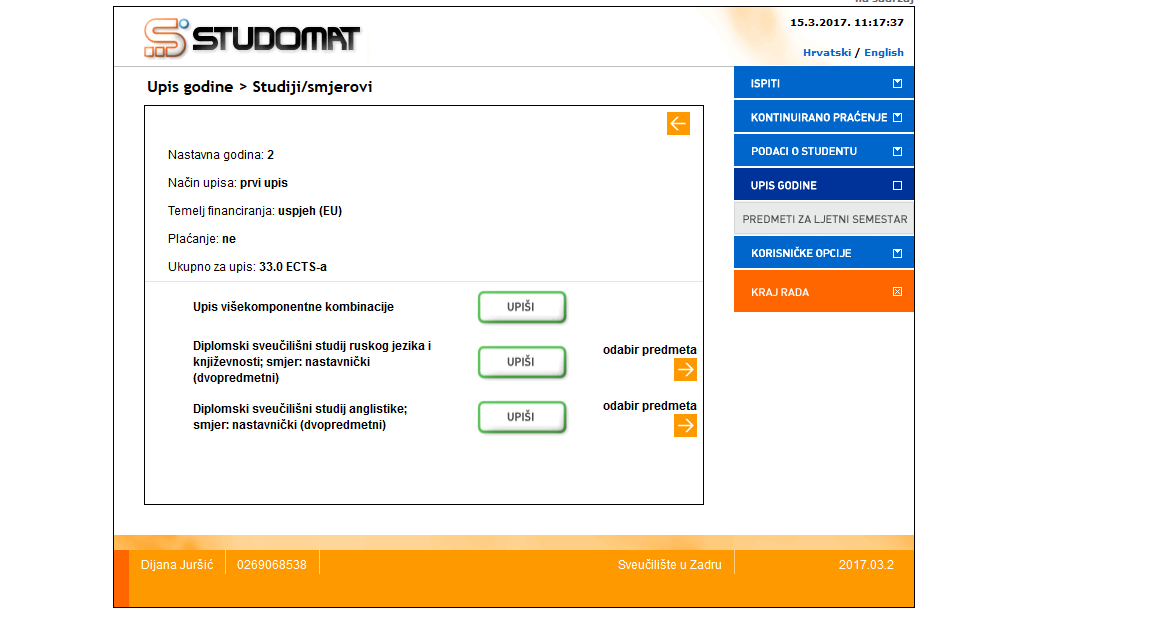 